Center for Community Health – Collective Action making a Collective Impact 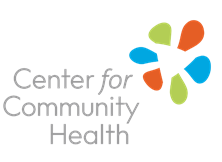 May Mental Health Efforts Reporting Document 2017Name of person completing form: Name of organization:MAKEITOK Pledges MAKEITOK ACTIVITIESPROCLAMATIONS SIGNEDNEWSLETTER AND PRESS RELEASESTRAININGS AND WORKSHOPS NUMBER SOCIAL MEDIA CAMPAIGNSOTHER MMHM ACTIVITIES and or ACTIVITIES DONE IN MONTHS OTHER THAN MAYCOMMENTS:Week of 05/01-05/06Week of 05/07-05/13Week of 05/14-05/20Week of 05/21-05/27Days 05/28-05/31 Employee awareness CampaignsCommunity PromotionDistributing MIO ResourcesOtherDepartments of Public HealthNonprofit Health PlansHospital Systems and FoundationsCCH Partner GroupsOthers WHONUMBER OF RELEASES OR NEWLETTERSMAKEITOKMENTAL HEALTH FIRST AIDPSYCHOLOGICAL FIRST AIDOTHERMAKEITOKMENTAL HEALTH FIRST AIDPSYCHOLOGICAL FIRST AIDOTHER